Name _________________________________________   Date _________________________Children of WarRead through the following excerpts from Children of “The Troubles” Our Lives in the Crossfire of Northern Ireland by Laurel Holliday. After reading all of the excerpts, choose one and write one paragraph (5-7 complete sentences) analyzing what the excerpt means in relation to The Troubles and how it makes you feel about The Troubles.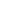 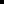 